               FOTBALOVÁ ASOCIACE ČESKÉ REPUBLIKY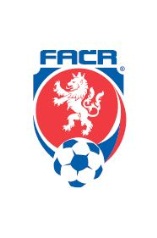 	LIBERECKÝ KRAJSKÝ FOTBALOVÝ SVAZ		RUMUNSKÁ 655/9, 460 01 LIBEREC IV-PERŠTÝN	TEL. 731 588 039	E-MAIL: JAN.KONIG@LKFS.CZDISCIPLINÁRNÍ KOMISE (DK) 5. června 2017Zahájení disciplinárního řízení  5.6.2017Ve smyslu § 89 „Zahájení disciplinárního řízení“ zahájila Disciplinární komise Libereckého KFS  disciplinární řízení členy s FAČR:Mgr. Michal Tandler v. r.        				                     Jan Konig  v.r.
Předseda DK						                     Sekretář DKVotoček Ondřej770504872016510A3C0501  PlavyČervená karta během zápasu, Použití pohoršujících, urážlivých nebo ponižujících výroků nebo gest, Hráč č.4 Votoček Ondřej 77050487 Pohoršující, urážlivé a ponižující výroky: Po menší strkanici slovy u razil protihráče ,, Ty idiote blbej" zhruba 2m odHRČervená karta během zápasu, Použití pohoršujících, urážlivých nebo ponižujících výroků nebo gest, Hráč č.4 Votoček Ondřej 77050487 Pohoršující, urážlivé a ponižující výroky: Po menší strkanici slovy u razil protihráče ,, Ty idiote blbej" zhruba 2m odHRČervená karta během zápasu, Použití pohoršujících, urážlivých nebo ponižujících výroků nebo gest, Hráč č.4 Votoček Ondřej 77050487 Pohoršující, urážlivé a ponižující výroky: Po menší strkanici slovy u razil protihráče ,, Ty idiote blbej" zhruba 2m odHRPaulů Dušan740315802016510A3C0501  H. BrannáČervená karta během zápasu, Použití pohoršujících, urážlivých nebo ponižujících výroků nebo gest, Hráč č. 11 Paulů Dušan 74031580 Pohoršující, urážlivé a ponižující výroky: Kritika HR v přerušené hře. ,, Ty čuráku blbej" po obdržení ČK se mě vyloučený hráč snažil chytit pod krkem a pokusil se mne z náznakem udeřít . Hráč reagoval na údajný podražení u lajny v blízkosti AR2 který signalizoval že se nic nestalo.Červená karta během zápasu, Použití pohoršujících, urážlivých nebo ponižujících výroků nebo gest, Hráč č. 11 Paulů Dušan 74031580 Pohoršující, urážlivé a ponižující výroky: Kritika HR v přerušené hře. ,, Ty čuráku blbej" po obdržení ČK se mě vyloučený hráč snažil chytit pod krkem a pokusil se mne z náznakem udeřít . Hráč reagoval na údajný podražení u lajny v blízkosti AR2 který signalizoval že se nic nestalo.Červená karta během zápasu, Použití pohoršujících, urážlivých nebo ponižujících výroků nebo gest, Hráč č. 11 Paulů Dušan 74031580 Pohoršující, urážlivé a ponižující výroky: Kritika HR v přerušené hře. ,, Ty čuráku blbej" po obdržení ČK se mě vyloučený hráč snažil chytit pod krkem a pokusil se mne z náznakem udeřít . Hráč reagoval na údajný podražení u lajny v blízkosti AR2 který signalizoval že se nic nestalo.Vítek Pavel790813322016510A2A2402 RovenskoČervená karta během zápasu, Druhé napomenutí během utkání, 1ŽK- 65-NCH-Bezohledné podražení protihráče v souboji o míč. 2ŽK+ČK-NCH-zmaření slibně se rozvíjející akce soupeře, držením soupeře za tělo.Červená karta během zápasu, Druhé napomenutí během utkání, 1ŽK- 65-NCH-Bezohledné podražení protihráče v souboji o míč. 2ŽK+ČK-NCH-zmaření slibně se rozvíjející akce soupeře, držením soupeře za tělo.Červená karta během zápasu, Druhé napomenutí během utkání, 1ŽK- 65-NCH-Bezohledné podražení protihráče v souboji o míč. 2ŽK+ČK-NCH-zmaření slibně se rozvíjející akce soupeře, držením soupeře za tělo.Ulrich Petr810714042016510A1A2405  B. KostelČervená karta během zápasu, Zmaření zjevné brankové možnosti soupeřova družstva, zmařil zjevnou brankovou příležitost soupeře úmyslným hraní míče rukou mimo PÚ.Červená karta během zápasu, Zmaření zjevné brankové možnosti soupeřova družstva, zmařil zjevnou brankovou příležitost soupeře úmyslným hraní míče rukou mimo PÚ.Červená karta během zápasu, Zmaření zjevné brankové možnosti soupeřova družstva, zmařil zjevnou brankovou příležitost soupeře úmyslným hraní míče rukou mimo PÚ.Holeček David800802502016510A1A2405  B. KostelČervená karta během zápasu, Zmaření zjevné brankové možnosti soupeřova družstva, zmařil zjevnou brankovou možnost soupeře držením soupeře zezadu při souboji.Červená karta během zápasu, Zmaření zjevné brankové možnosti soupeřova družstva, zmařil zjevnou brankovou možnost soupeře držením soupeře zezadu při souboji.Červená karta během zápasu, Zmaření zjevné brankové možnosti soupeřova družstva, zmařil zjevnou brankovou možnost soupeře držením soupeře zezadu při souboji.Mihálik Matěj910110092016510A1A2404  V. HamryČervená karta během zápasu, Druhé napomenutí během utkání, zmaření slibně se rozvíjející útočné akce soupeře podražením soupeře z boku v souboji o míč v nepřerušené hře 1. ŽK - zdržování při navázání hry - úmyslné odkopnutí míče od místa kopu v přerušené hřeČervená karta během zápasu, Druhé napomenutí během utkání, zmaření slibně se rozvíjející útočné akce soupeře podražením soupeře z boku v souboji o míč v nepřerušené hře 1. ŽK - zdržování při navázání hry - úmyslné odkopnutí míče od místa kopu v přerušené hřeČervená karta během zápasu, Druhé napomenutí během utkání, zmaření slibně se rozvíjející útočné akce soupeře podražením soupeře z boku v souboji o míč v nepřerušené hře 1. ŽK - zdržování při navázání hry - úmyslné odkopnutí míče od místa kopu v přerušené hřeTJ Sokol Jablonec nad Jizerou51400512016510E1A2404, 2016510F1A2404Disciplinární řízení zahájeno na základě podnětu STK LKFS – družstva U15 a U13 klubu 5140051 TJ Sokol Jablonec nad Jizerou se nedostavila k utkání 2016510E1A2404, 2016510F1A2404.Disciplinární řízení zahájeno na základě podnětu STK LKFS – družstva U15 a U13 klubu 5140051 TJ Sokol Jablonec nad Jizerou se nedostavila k utkání 2016510E1A2404, 2016510F1A2404.Disciplinární řízení zahájeno na základě podnětu STK LKFS – družstva U15 a U13 klubu 5140051 TJ Sokol Jablonec nad Jizerou se nedostavila k utkání 2016510E1A2404, 2016510F1A2404.